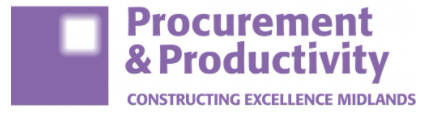 Theme Group Zoom Meetinghttps://zoom.us/j/99422773379?pwd=Zk83ejJHM1VOR3JYbkRUNVRvRDd2UT09Tuesday 19 October 2021 12.30pm – 2.30pmAgendaApologiesMinutes of last meeting (06.07.2021)Matters arisingUpdate on promotion of How to guide to Best Practice ProcurementDiscussion on next project suggestions from last meetingIntegrated Project DeliveryAOBNext Meeting 